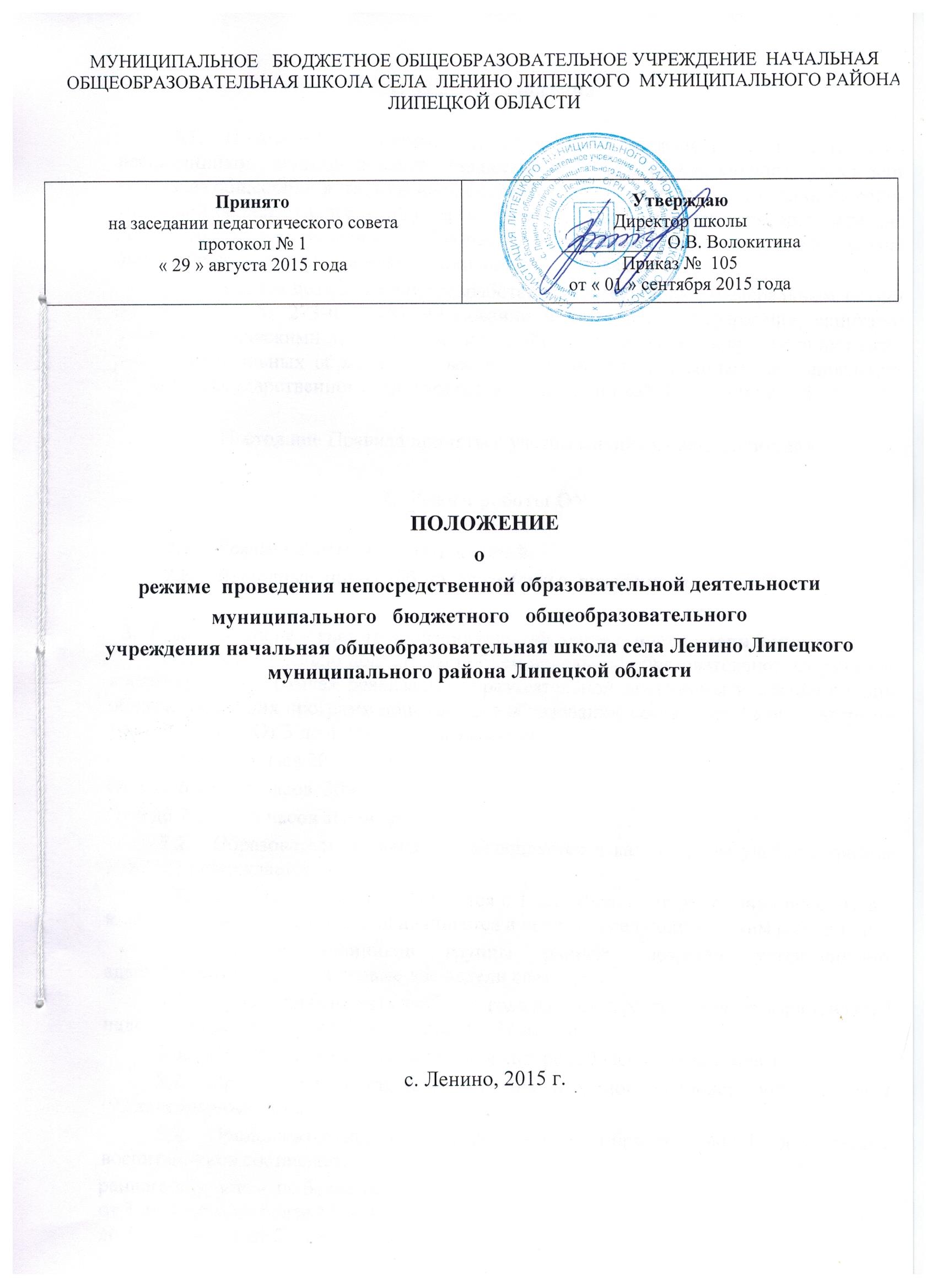 Общие положения Положение о режиме непосредственно образовательной деятельности воспитанников муниципального бюджетного общеобразовательного учреждения начальная общеобразовательная школа села Ленино Липецкого муниципального района Липецкой области (далее – ОУ) регламентирует в ОУ организацию образовательной деятельности по основным образовательным программам и дополнительным общеразвивающим программам дошкольного образования. Настоящее Положение разработано в соответствии с Федеральным законом от 29.12.2012 № 273-ФЗ «Об образовании в Российской Федерации», санитарно-эпидемиологическими требованиями к устройству, содержанию и организации режима работы дошкольных образовательных организаций, утвержденными постановлением Главного государственного санитарного врача Российской Федерации от 15.05.2013 № 26. Настоящие Правила приняты с учетом мнения Совета родителей. Режим работы ОУ Режим работы ОУ – пятидневный. Выходные дни – суббота, воскресенье, праздничные дни. Режим непосредственно образовательной деятельности воспитанников Максимально допустимый объем недельной образовательной нагрузки для воспитанников в рамках реализации образовательной программы и дополнительных общеразвивающих программ дошкольного образования, составляет: Раннего возраста - 1 час 30 минут; От 3 до 4 лет – 2 часа 30 минут; От 4 до 5 лет – 3 часа 20 минут; От 5 до 6 лет – 5 часов 30минут; От 6 до 7 лет – 6 часов 30 минут Образовательная нагрузка закрепляется в календарном учебном графике, который утверждается ОУ. Учебный год в ОУ начинается с 1 сентября. Если этот день приходится на выходной день, то учебный год начинается в первый, следующий за ним рабочий день. Для воспитанников группы раннего возраста устанавливается адаптационный период в первые две недели сентября. Продолжительность учебного года для детей раннего возраста составляет 35 недель, для детей дошкольного возраста – 37 недель. Продолжительность каникул: в январе (10 календарных дней). Продолжительность летнего оздоровительного периода: с июня по август (92 календарных дня). Продолжительность непосредственно образовательной деятельности воспитанников составляет: раннего возраста -  не более 10 минут; от 3 до 4 лет – не более 15 минут; от 4 до 5 лет – не более 20 минут; от 5 до 6 лет – не более 25 минут; от 6 до 7 лет – не более 30 минут. Максимальное количество непосредственно образовательной деятельности в неделю составляет для воспитанников: раннего возраста -  не более 10; от 3 до 4 лет – не более 10; от 4 до 5 лет – не более 10; от 5 до 6 лет – не более 15; от 6 до 7 лет – не более 20. Для детей раннего возраста допускается организация непосредственно образовательной деятельности в первую и во вторую половину дня (по 8 – 10 минут). Допускается осуществлять образовательную деятельность на игровой площадке во время прогулки. Максимально допустимый объем образовательной нагрузки в день: от 3 до 4 лет – 2 НОД по 15 минут в первой половине дня; от 4 до 5 лет – 2 НОД по 20 минут в первой половине дня; от 5 до 6 лет –2 НОД (20 минут и 25 минут) в первой половине дня и 1 НОД по 25 минут во второй половине дня; от 6 до 7 лет – 3 НОД по 30 минут в первой половине дня и 1 НОД по 30 минут во второй половине дня. 3.12. В середине времени, отведенного на непрерывную образовательную деятельность, осуществляется проведение физкультурных минуток. 3.13. Перерывы между периодами непосредственно образовательной деятельности составляют не менее 10 минут. 3.14. Образовательную деятельность, требующую повышенной познавательной активности и умственного напряжения детей, организовывают в первой половине дня. 3.15. С детьми раннего возраста занятия по физическому развитию в рамках реализации основной образовательной программы дошкольного образования осуществляются по подгруппам 2 раза в неделю. 3.16. Занятия по физическому развитию в рамках реализации основной образовательной программы дошкольного образования воспитанников от 3 до 7 лет организуются не менее 3-х раз в неделю. 3.17. Для детей 5-7 лет круглогодично один раз в неделю организуется занятие по физическому развитию на открытом воздухе (при отсутствии у детей медицинских противопоказаний и наличии соответствующей одежды). 3.18. В теплое время года непосредственно образовательная деятельность по физическому развитию детей организуется по возможности на открытом воздухе.  